							                   04.07.2022    259-01-03-258        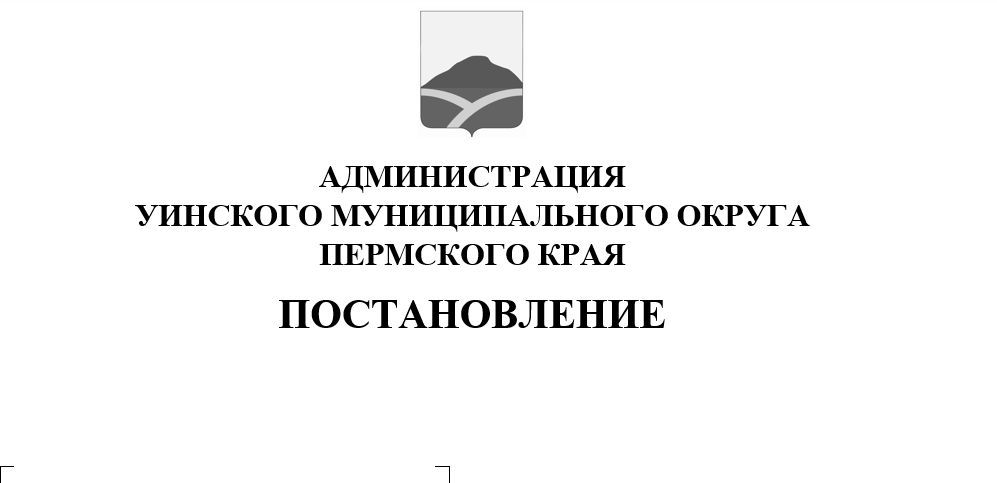 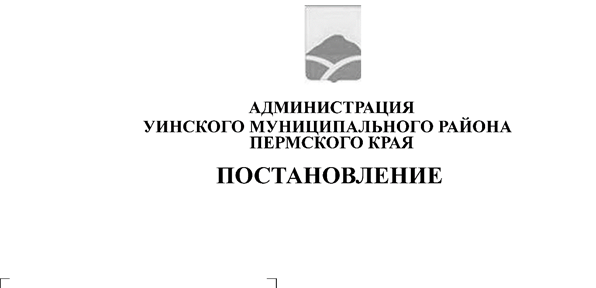 В  соответствии  со  статьей 31 Устава Уинского Уинского муниципального округа Пермского края, а также в целях приведения нормативно-правового акта в соответствие с нормами законодательства, администрация Уинского муниципального округа Пермского краяПОСТАНОВЛЯЕТ:1.Внести в административный регламент, утвержденный постановлением администрации Уинского муниципального округа Пермского края от 23.03.2022 № 259-01-03-100 «Об утверждении Административного регламента «Предоставление письменных разъяснений налогоплательщикам и налоговым агентам по вопросам применения нормативных правовых актов Уинского муниципального округа Пермского края о местных налогах и сборах», следующие изменения:1.1. пункт 2.9 изложить в следующей редакции:«2.9. Исчерпывающий перечень оснований для отказа в приеме документов, необходимых для предоставления муниципальной услуги: Заявление оформлено не по форме, установленной приложением 1 к настоящему Административному регламенту;представление пакета документов, необходимого для предоставления муниципальной услуги, не соответствующего пункту 2.6 настоящего Административного регламента;представленные документы, необходимые для предоставления муниципальной услуги, утратили силу;представленные заявителем документы содержат подчистки и исправления текста, не заверенные в порядке, установленном действующим законодательством Российской Федерации;представленные заявителем документы содержат повреждения, наличие которых не позволяет в полном объеме использовать информацию и сведения, содержащиеся в документах для предоставления муниципальной услуги;представление пакета документов, не связанных с вопросами применения муниципальных нормативных правовых актов Уинского муниципального округа Пермского края о местных налогах и сборах; предоставление неполного пакета документов, необходимых для предоставления муниципальной услуги, обязанность по предоставлению которых возложена на заявителя.Установить срок для отказа по причине предоставления неполного пакета документов – до 3 рабочих дней со дня обращения.».2. Настоящее постановление обнародовать на информационных стендах, указанных в решении Думы Уинского муниципального округа Пермского края от 26 марта 2020 г. № 100 «Об определении мест для обнародования муниципальных правовых актов Уинского муниципального округа Пермского края», и разместить на официальном сайте администрации Уинского муниципального округа Пермского края (www.uinsk.ru).3. Настоящее постановление вступает в силу со дня обнародования.4. Контроль над исполнением постановления возложить на начальника финансового управления администрации Уинского муниципального округа Хомякову Л.А.Глава муниципального округа – глава администрацииУинского муниципального округа				             А.Н. Зелёнкин